Hola todos!  YouTube:  https://youtu.be/bX5YMTR_AkMHi everyone, let's begin our Spanish class!Felices Pascuas!  Feliz Semana Santa!The whole video story of Easter in Sevilla, Spain... (Penitents are people who are sorry for what they have done wrong in the past year.)  (Or type into Search box in YouTube: Rick Steves’ European Easter: Palm Sunday in Sevillahttps://youtu.be/EaVCOK6ujuoHappy Easter and Holy Week everyone!Attached are some Spanish games, activities, links to songs and videos and the Easter Story, along with vocabulary word banks and some power points. This is all you might need to learn about how Easter is celebrated in Spain and how to say some of the Easter words. Do as much or as little as you like – There is something for everyone. Try to do one piece of writing, one game and watch at least one video so that you listen to how the Spanish is said.(Best for Years 5 and 6)How Easter is celebrated in Spain, video with finger puppets in Spanish with English subtitles. (Link below or type into YouTube Search Engine: Semana santa, the Spanish Easter - Learn Spanish Culturehttps://youtu.be/qTfWYfHIGig(Best for Years 3 and 4)How to sing Hot Cross Buns Easter Song in Spanish and English.Link below or type into YouTube Search Engine: BilinguaSing | Hot Cross Buns | Torrijas | Happy Easter! | Felices Pascuas | Spanish traditionhttps://youtu.be/mKAfw9pOH8w(All years, particularly Years 3 and 4)Easter Spanish Colours Video.(Links below or type into YouTube Search Engine: Spanish Colors Easter Lamb Paradehttps://youtu.be/PnLwYFM7b5UEaster Spanish Alphabet. (All years.)  How to pronounce the alphabet in Spanish and the names of letters in Spanish. (Link below or type into YouTube Search Engine:  Spanish Alphabet Easter Bunny Paradehttps://youtu.be/P6k5xEmcptUMAIN ACTIVITY for everyone:  Complete a project on paper with illustrations, or a  powerpoint presentation on Easter in Spain showing how the Spanish celebrate, what special foods they eat and what special clothes they wear.  We can share all of your work when we are all back in school again!Also, please see attached activities and work that can be printed out. If you do not have a printer, just enjoy the stories and pictures and see if you can practise the Spanish. (NB: You may need to download Adobe software, which is free, in order to read and print out some of the resources.)Best wishes for a peaceful Easter holiday fromMrs Vanieris (Senora Vanieris)Vocabulario de colores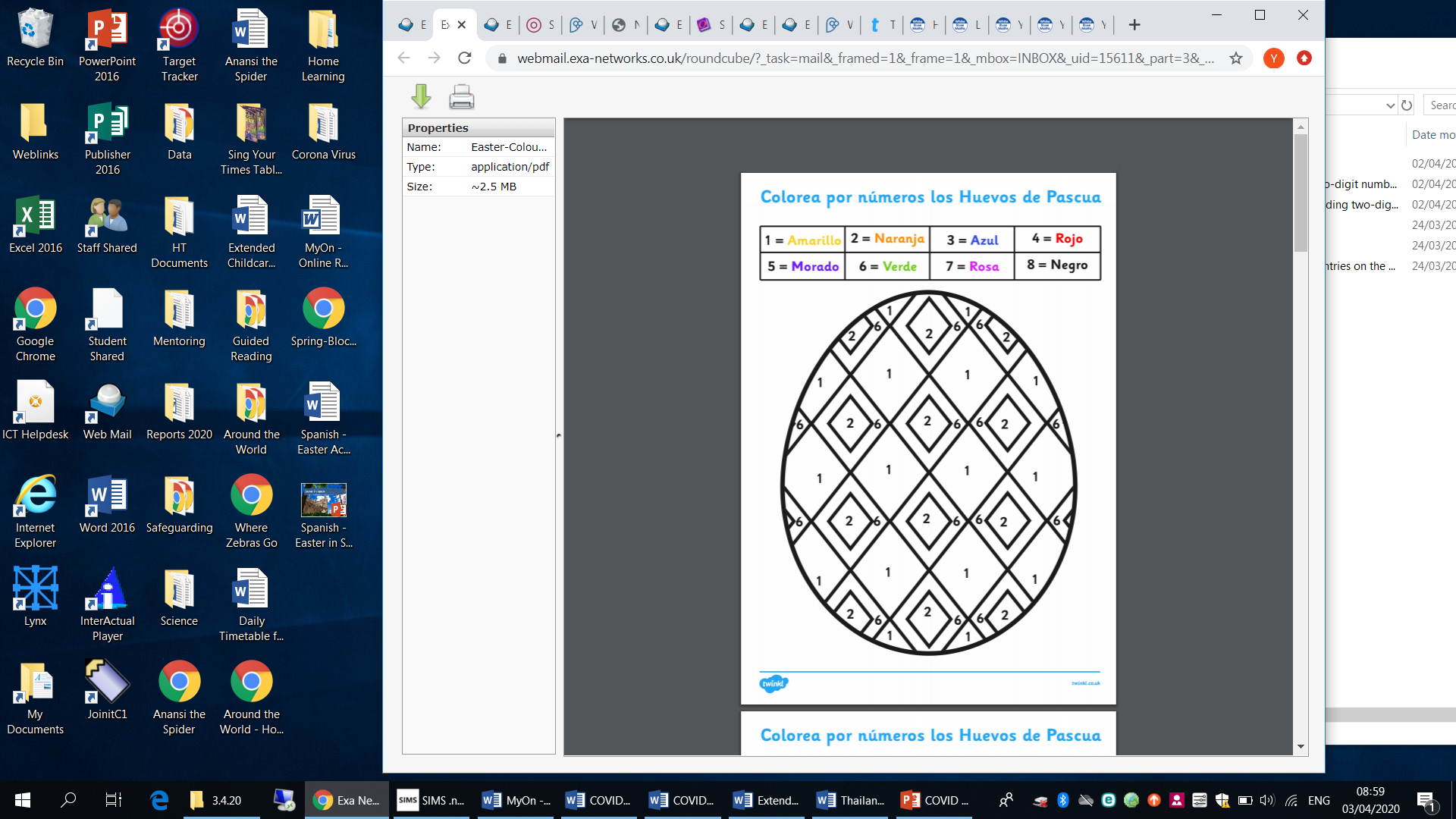 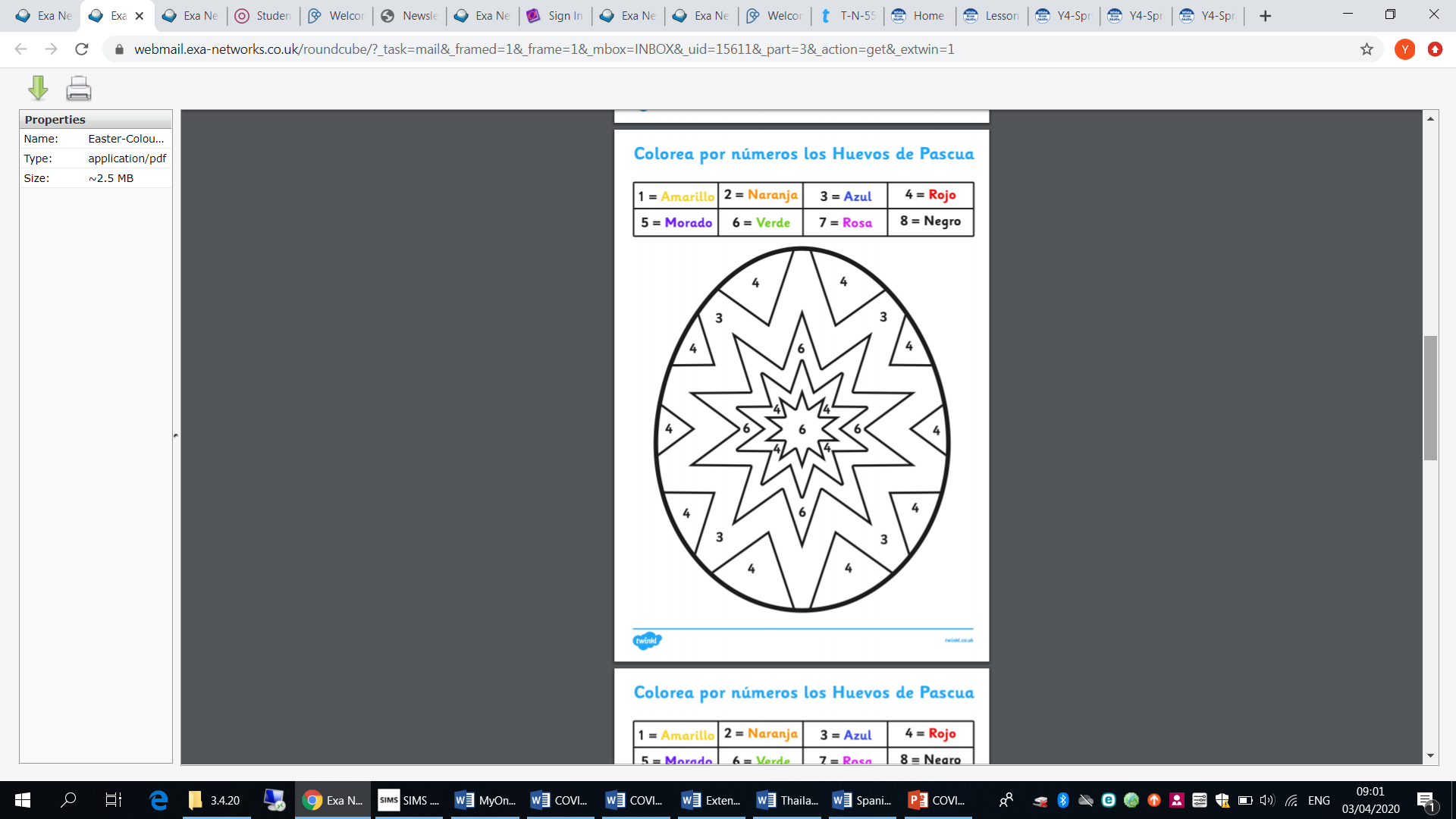 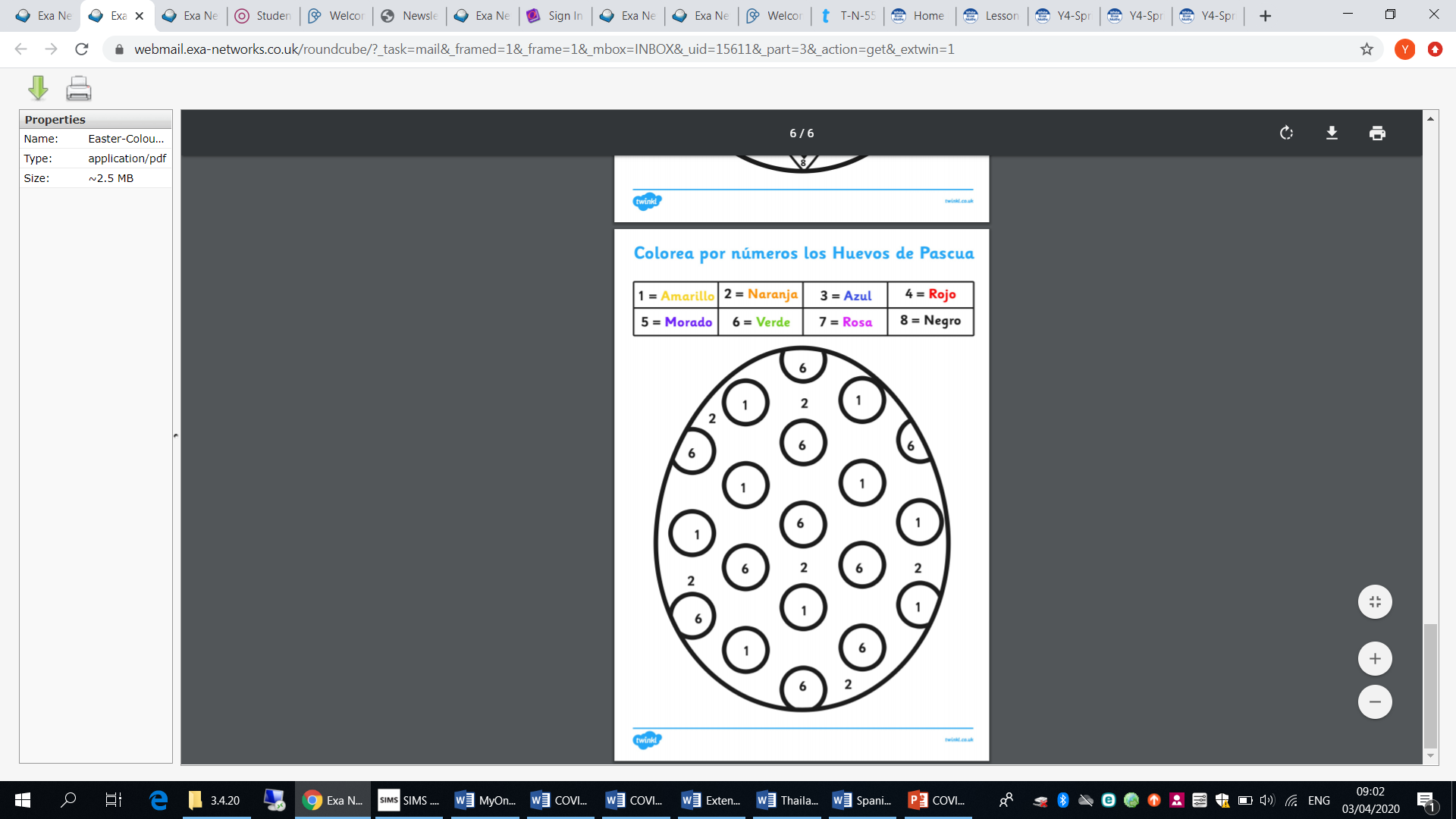 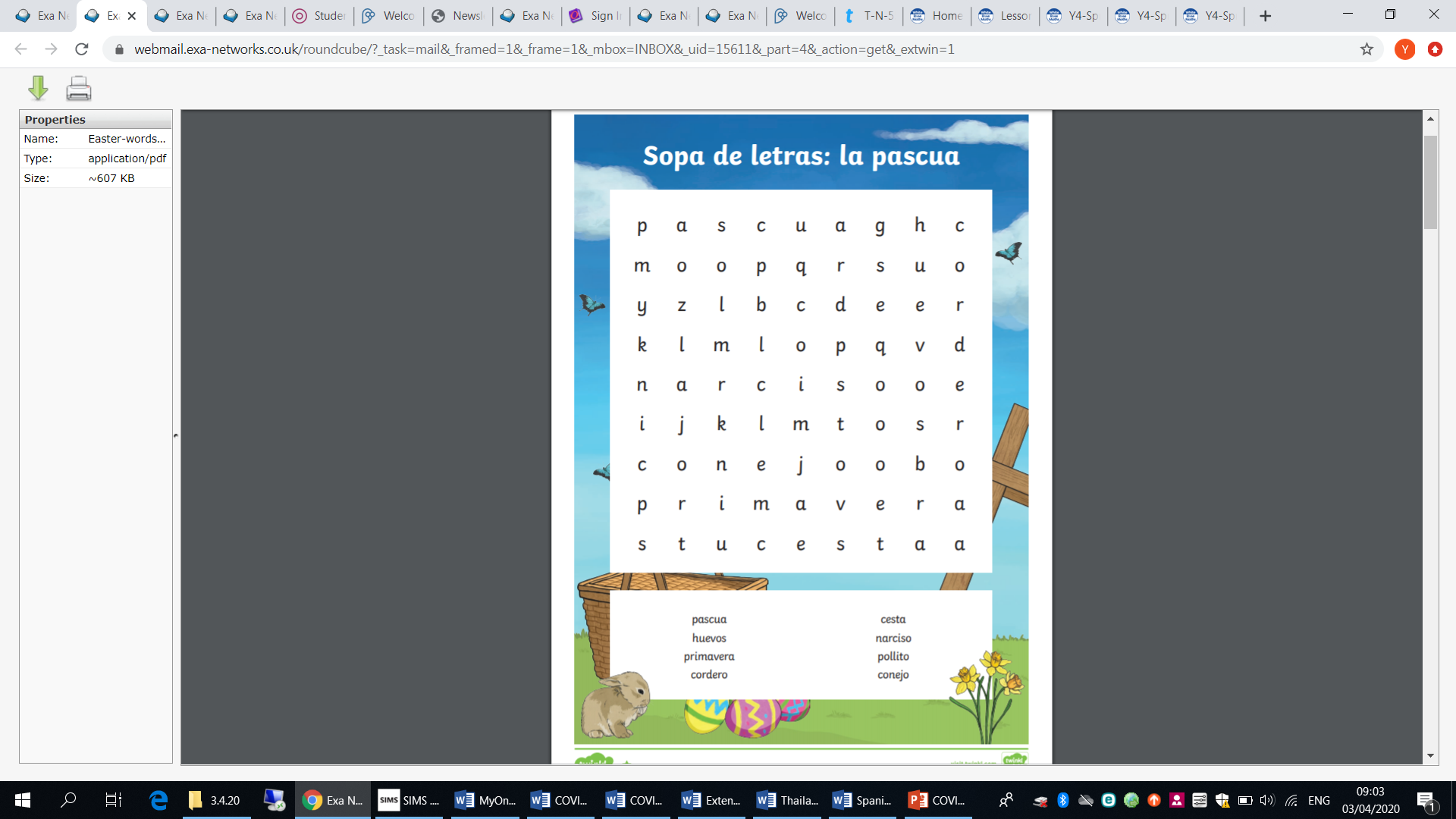 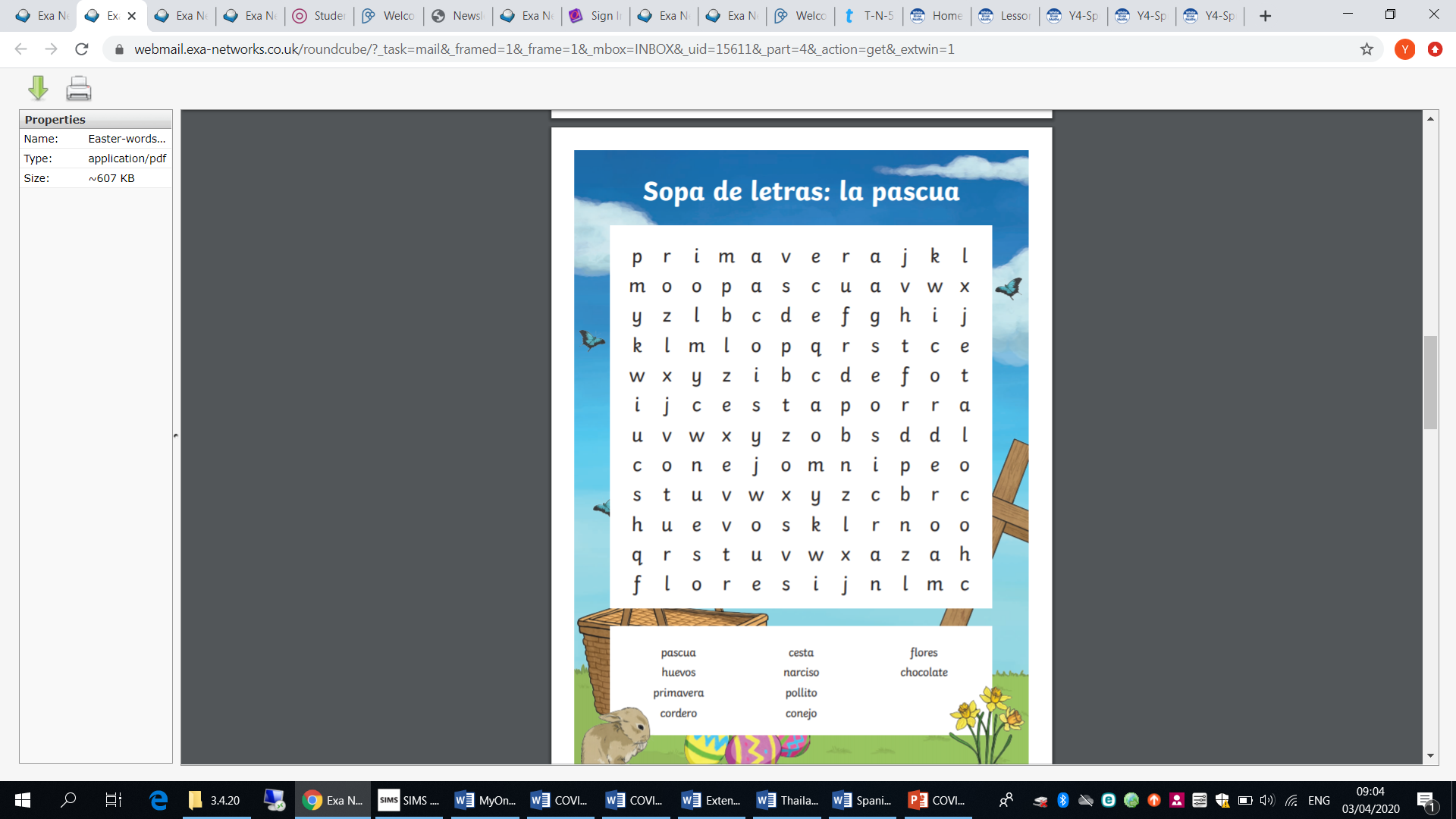 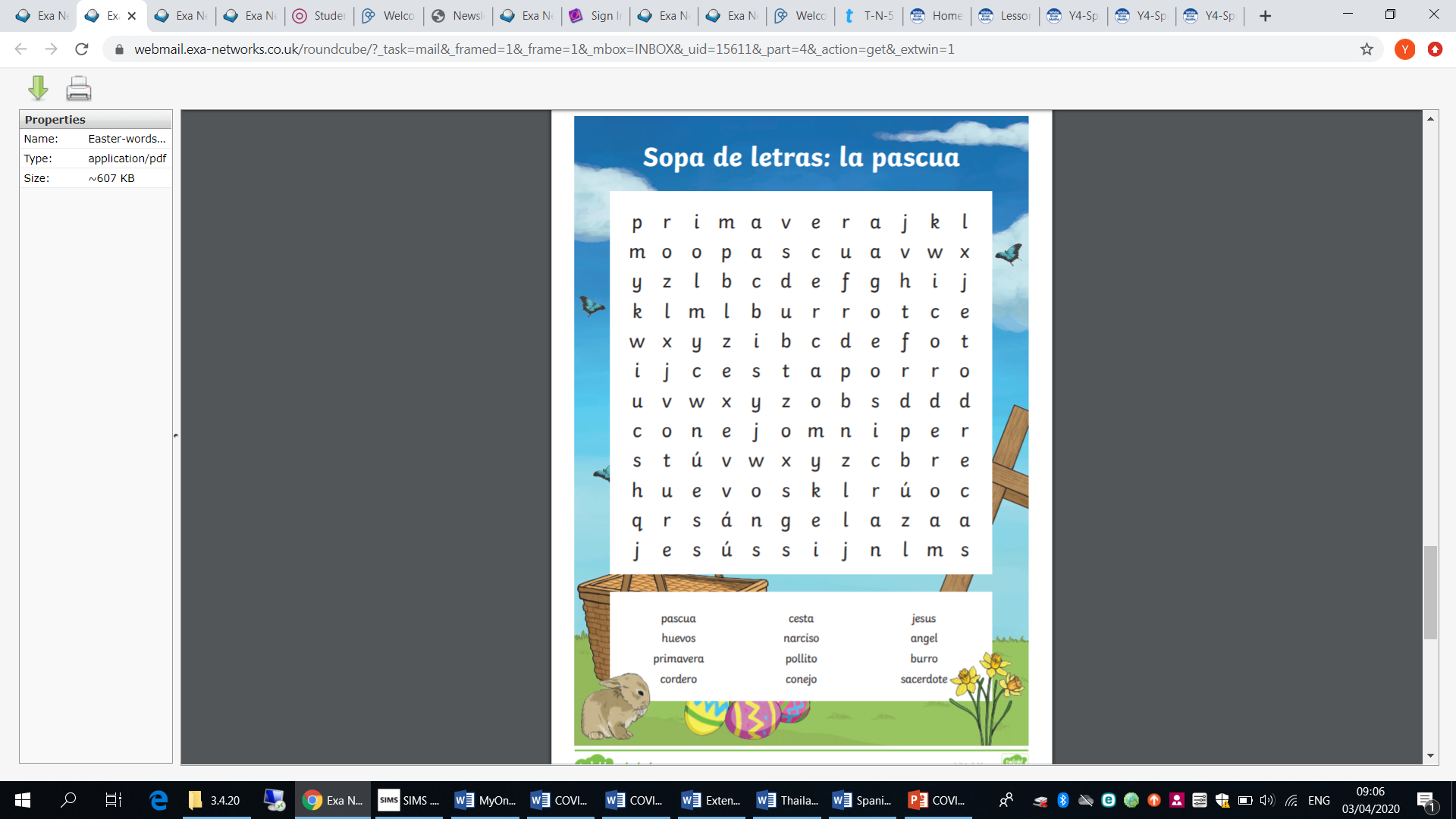 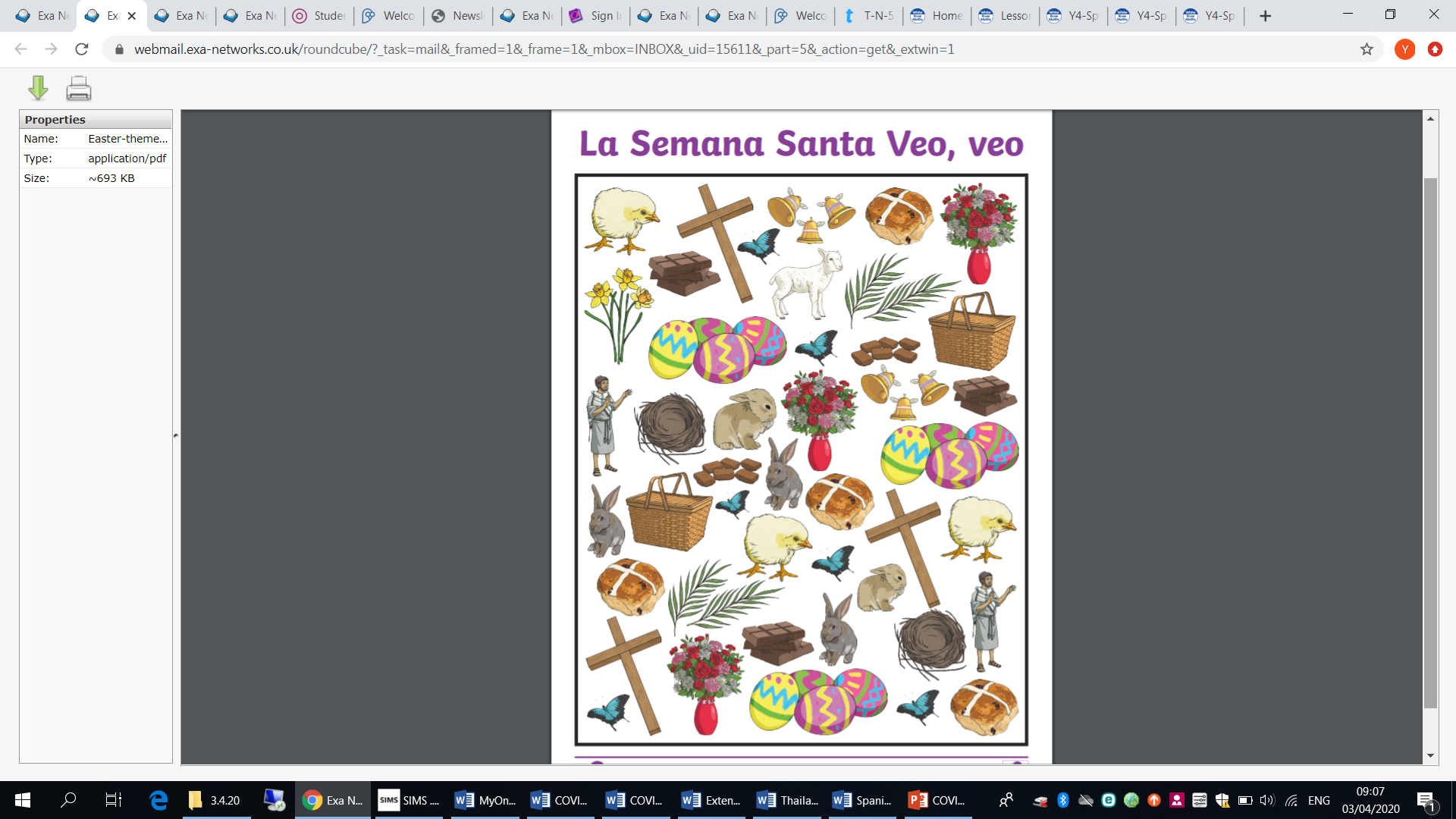 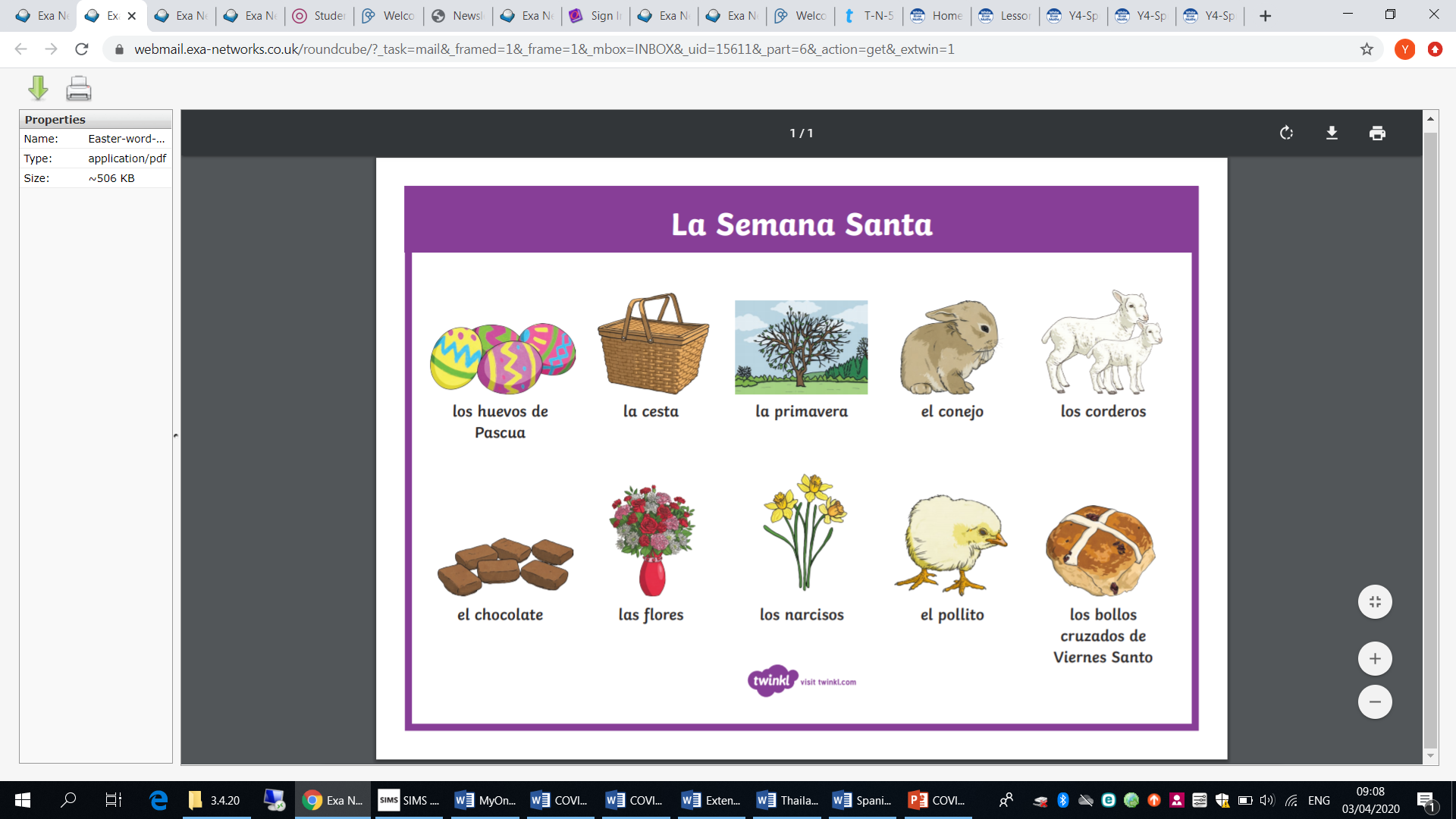 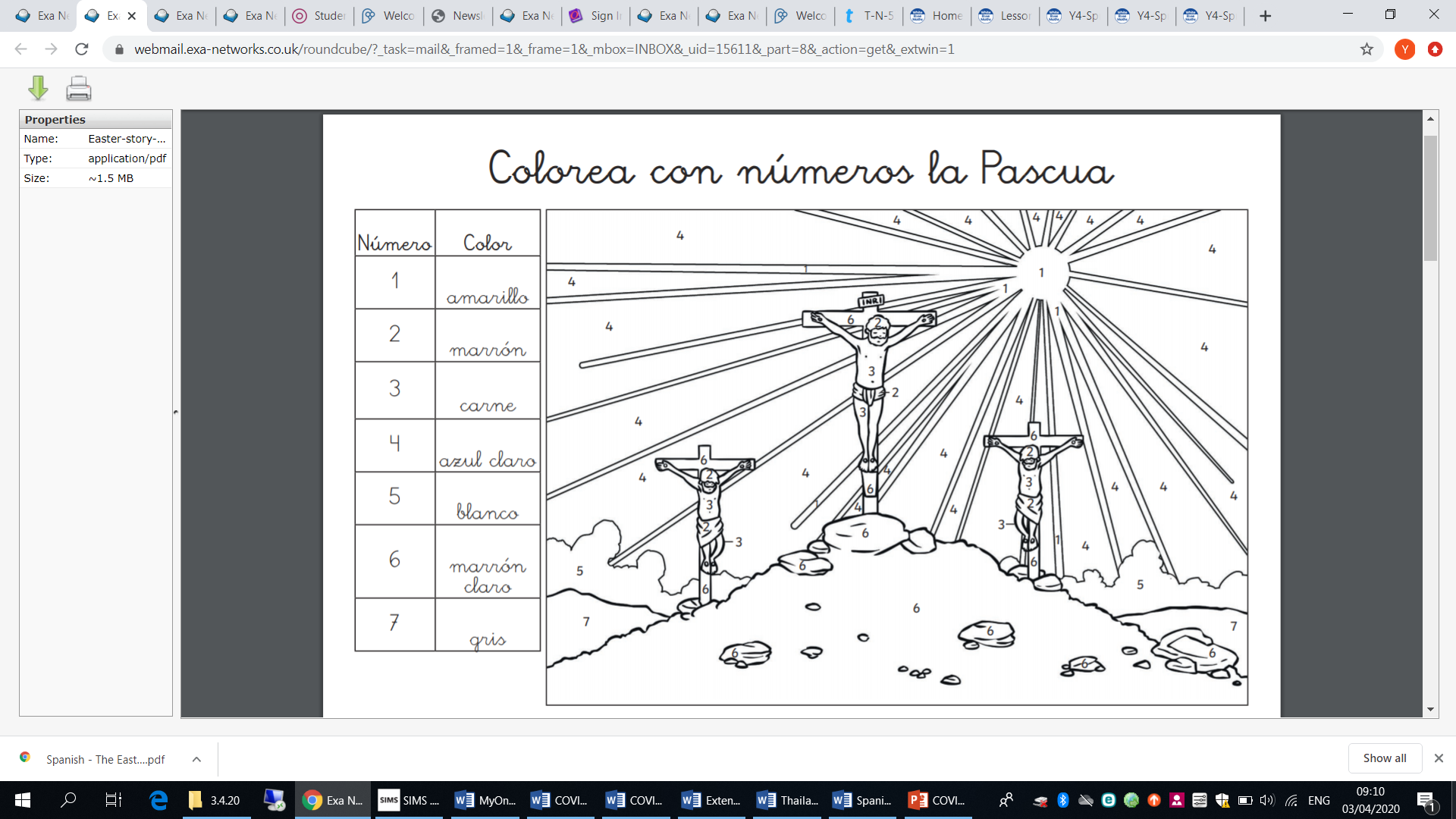 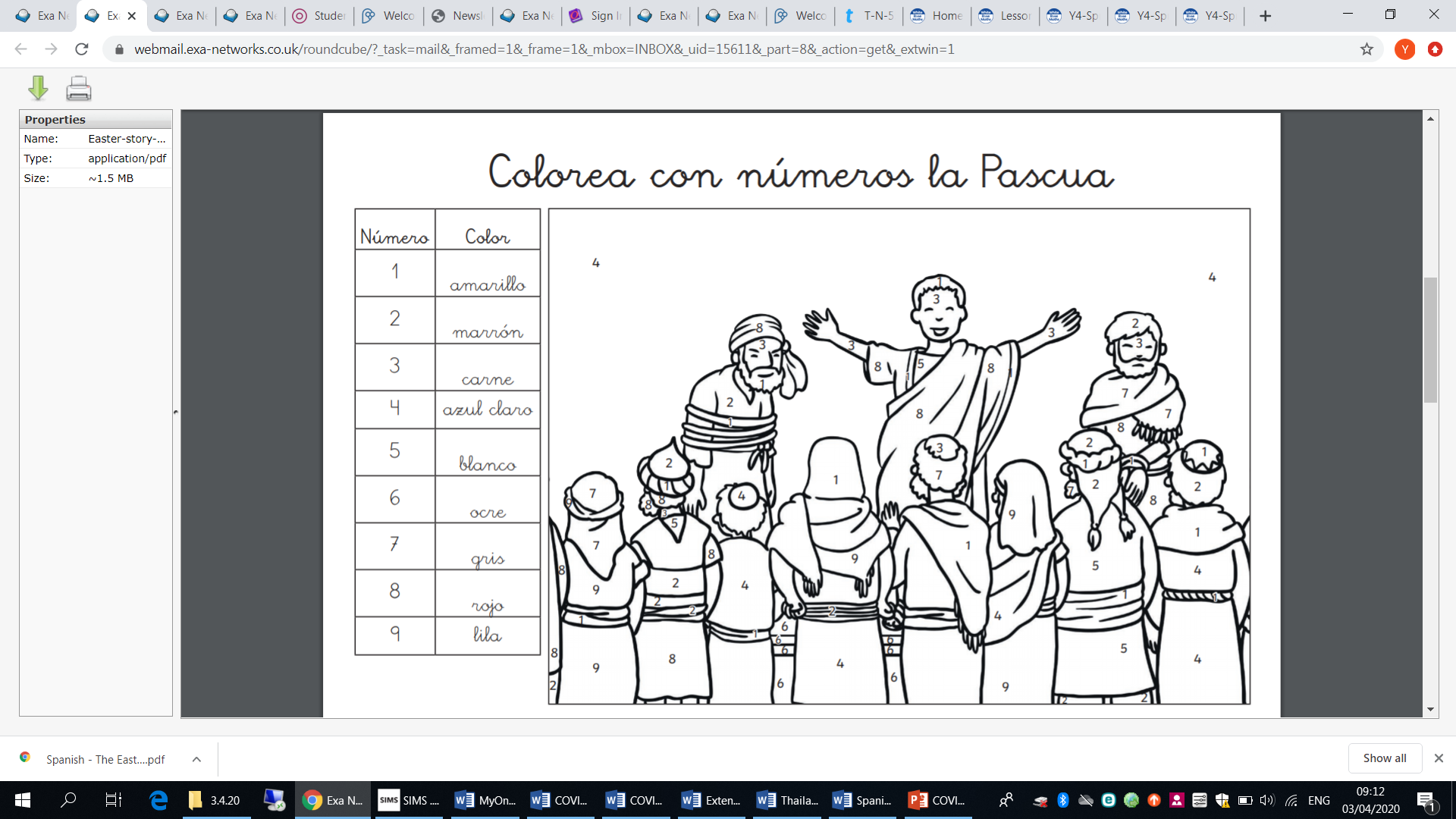 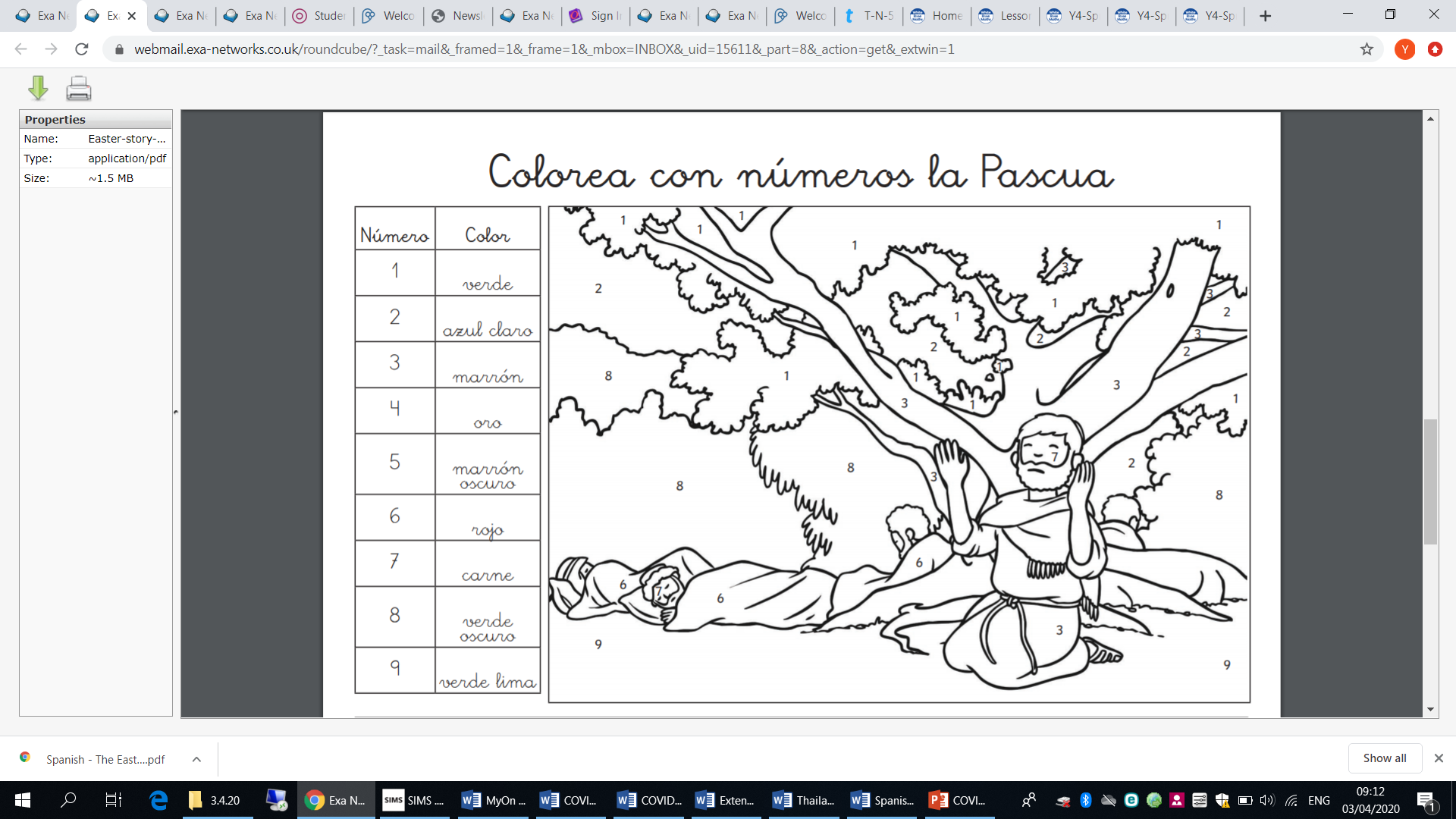 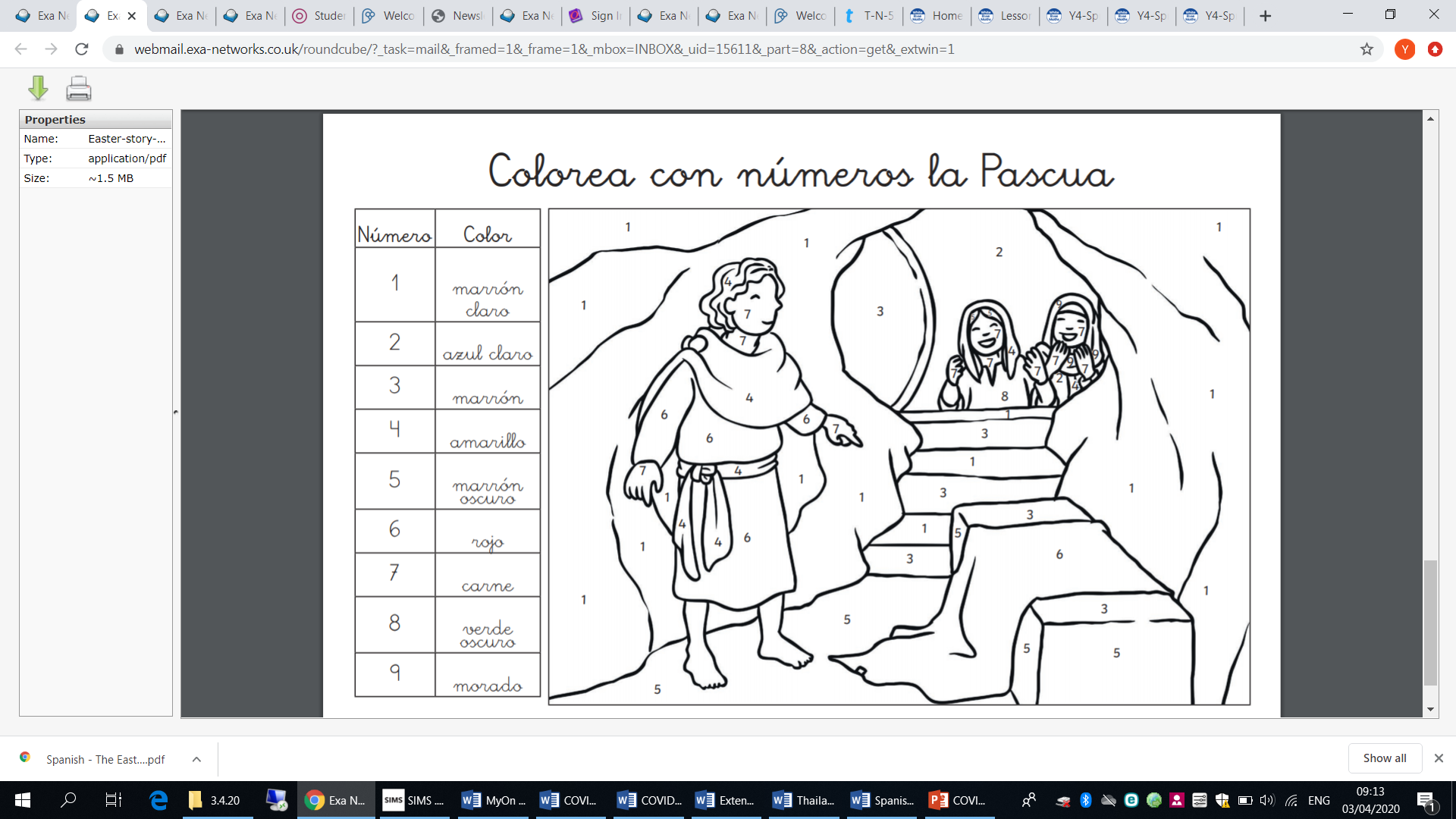 rojoRednaranjaOrangeamarilloYellowverde Green      (verde oscuro = dark green)azul (claro)Blue (light blue)indigoDark BluevioletaMauvecarnePale pink/flesh colourmarron (claro)Brown (light brown)       (marron oscuro = dark brown)grisGreyblancoWhitemoradoPurple